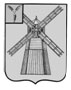 АДМИНИСТРАЦИЯ ПИТЕРСКОГО МУНИЦИПАЛЬНОГО РАЙОНА САРАТОВСКОЙ ОБЛАСТИП О С Т А Н О В Л Е Н И Еот 19 апреля 2021 года №97с. ПитеркаО предоставлении разрешения на отклонение от предельных параметров разрешенного строительства, реконструкции объекта капитального строительства                                                                                                      В соответствии со статьей 40 Гражданского кодекса Российской Федерации, Федеральным законом от 06 октября 2003 года №131-ФЗ «Об общих принципах организации местного самоуправления в Российской Федерации», на основании заключения Комиссии по подготовке проекта правил землепользования и застройки о результатах публичных слушаний от 16 апреля 2021 года по вопросу предоставления разрешения на отклонение от предельных параметров разрешенного строительства, реконструкции объектов капитального строительства, руководствуясь Уставом Питерского муниципального района Саратовской области, администрация муниципального районаПОСТАНОВЛЯЕТ:1. Предоставить разрешение на отклонение от предельных параметров разрешенного строительства, реконструкции объектов капитального строительства на земельном участке, расположенном по адресу: Саратовская область, Питерский район, с. Питерка, пер. Им. Кирова, д.11А, земельный участок с кадастровым номером 64:26:080628:264 площадью 130,0 кв. м., с основным видом разрешенного использования «для ведения личного подсобного хозяйства» в зоне Ж1 - зона малоэтажных индивидуальных жилых домов с участками для индивидуального жилищного строительства и ведения личного подсобного хозяйства, в части уменьшения минимальных отступов от границ земельных участков с 3 метров до 0 метров;2. Настоящее постановление подлежит размещению в районной газете «Искра» и на официальном сайте администрации Питерского муниципального района в информационно-телекоммуникационной сети «Интернет» по адресу: http://питерка.рф/.3. Контроль за исполнением настоящего постановления возложить на первого заместителя главы администрации муниципального района.Глава муниципального района                                                               А.А. Рябов